NBS Specification: 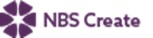 This product is associated with the following NBS Create clause:90-05-20/302 Floor channelsNBS Specification: 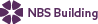 This product is associated with the following NBS clauses:R11 Above ground foul drainage systems 310 FLOOR CHANNELSProduct Specification: KSHC200/5965/110EG Superclean Hygienic Channel    • Manufacturer: Kent Stainless      Web: www.kentstainless.com      Email: info@kentstainless.com      Tel: +44 (0) 800 376 8377      Fax: +353 53 914 1802      Address: Ardcavan Works, Ardcavan Co Wexford, Ireland    • Product reference: Superclean Hygienic Channel    • Type: KSHC200/1175/110EG / KSHC200/2612/110EG / KSHC200/5965/110EG    • Length: 5965mm    • Loading class to BS EN 1433: A15 /B125 /C250 /D400     • Fall: Fall 150’ to ‘Fall 1:150 (0.67%) /Fall 1:50 (2%) /Fall 1:100 (1%)     • Material: 1.4301 (304) stainless steel /1.4401 (316) stainless steel     • Channel profile: Pointed Channel Base and Full Length Concrete Retaining Tangs    • Gully: End Gully 110EG / Central Gully 110CG     • Grating: Laser Cut 500mm modular gratingSuggested Specification: KSHC200/5965/110EG Superclean Hygienic Channel    • Manufacturer: Kent Stainless      Web: www.kentstainless.com      Email: info@kentstainless.com      Tel: +44 (0) 800 376 8377      Fax: +353 53 914 1802      Address: Ardcavan Works, Ardcavan Co Wexford, Ireland    • Product reference: Superclean Hygienic Channel    • Type: KSHC200/5965/110EG    • Length: 5965mm    • Loading class to BS EN 1433: B125     • Fall: Fall 1:150 (0.67%)     • Material: 1.4301 (304) stainless steel     • Channel profile: Pointed Channel Base and Full Length Concrete Retaining Tangs    • Gully: End Gully 110EG    • Grating: Laser Cut 500mm modular grating